Demande intervention financière BUDGET DE FORMATION
Délai de demande: la demande d'intervention financière doit parvenir au FSTL dans un délai de trois ans, après la dernière journée de formationCADRE A REMPLIR PAR L'EMPLOYEURL’intervention peut être versée sur le compte bancaire suivant de l’entreprise:IBAN BE  -  -  -  BIC 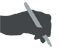 Uniquement s’ il s’agit d’une formation continue obligatoire pour chauffeur vous pouvez :- soit compléter cette 3ième page- soit joindre une liste de présence lisible et signée de l’opérateur de formation sur laquelle toutes les informations, 
  ci-dessous, sont reprises.Sur cette liste vous cochez clairement pour quels participants vous demander l'intervention.Pour toutes les autres formations vous devez compléter cette page Entreprise:Entreprise:Rue et Numéro:Rue et Numéro:Code Postal:Code Postal: Commune: Personne de contact:Personne de contact:Fonction:Fonction:Numéro-ONSS (obligatoire):Numéro-ONSS (obligatoire):083 -  - Téléphone:Téléphone:  GSM: E-mail:  Demande l’intervention dans les frais d’une formation continue pour les ouvriers mentionnés dans la grille en annexe, et déclare que ces travailleurs sont déclarés à l’ONSS en tant qu’ OUVRIERS sous le numéro ONSS 083.(Les formations de chefs d’entreprise, employés, intérimaires … ne sont pas prises en considération.)E-mail:  Demande l’intervention dans les frais d’une formation continue pour les ouvriers mentionnés dans la grille en annexe, et déclare que ces travailleurs sont déclarés à l’ONSS en tant qu’ OUVRIERS sous le numéro ONSS 083.(Les formations de chefs d’entreprise, employés, intérimaires … ne sont pas prises en considération.)E-mail:  Demande l’intervention dans les frais d’une formation continue pour les ouvriers mentionnés dans la grille en annexe, et déclare que ces travailleurs sont déclarés à l’ONSS en tant qu’ OUVRIERS sous le numéro ONSS 083.(Les formations de chefs d’entreprise, employés, intérimaires … ne sont pas prises en considération.)Formation interne (formation dispensée par du personnel propre)Formation interne (formation dispensée par du personnel propre)Formation interne (formation dispensée par du personnel propre) Formation externe (formation dispensée par un opérateur de formation externe)Les pièces justificatives suivantes doivent être joints à la demande:1. Une copie de la facture, établie au nom de l’entreprise, reprenant le montant net (hors TVA) ainsi que les noms
    des participants à la formation. Si les noms ne figurent pas sur la facture, vous ajoutez la liste des présences
    signée, par le formateur.2. Pour un ouvrier récemment engagé, une copie de sa première fiche de salaire. Formation externe (formation dispensée par un opérateur de formation externe)Les pièces justificatives suivantes doivent être joints à la demande:1. Une copie de la facture, établie au nom de l’entreprise, reprenant le montant net (hors TVA) ainsi que les noms
    des participants à la formation. Si les noms ne figurent pas sur la facture, vous ajoutez la liste des présences
    signée, par le formateur.2. Pour un ouvrier récemment engagé, une copie de sa première fiche de salaire. Formation externe (formation dispensée par un opérateur de formation externe)Les pièces justificatives suivantes doivent être joints à la demande:1. Une copie de la facture, établie au nom de l’entreprise, reprenant le montant net (hors TVA) ainsi que les noms
    des participants à la formation. Si les noms ne figurent pas sur la facture, vous ajoutez la liste des présences
    signée, par le formateur.2. Pour un ouvrier récemment engagé, une copie de sa première fiche de salaire.La formation entre-t-elle dans le cadre du formation continue obligatoire, tel que fixé par l’AR Aptitude professionnelle        chauffeurs professionnels? (en vigueur à partir du 10/09/2009)		La formation entre-t-elle dans le cadre du formation continue obligatoire, tel que fixé par l’AR Aptitude professionnelle        chauffeurs professionnels? (en vigueur à partir du 10/09/2009)		La formation entre-t-elle dans le cadre du formation continue obligatoire, tel que fixé par l’AR Aptitude professionnelle        chauffeurs professionnels? (en vigueur à partir du 10/09/2009)		Remplissez à nouveau
Nom de la formation:Entreprise:Remplissez à nouveau. 
Nom de la formation:Entreprise:UNE CASE A REMPLIR POUR CHAQUE OUVRIERles formations de chefs d’entreprise, employés, intérimaires … ne sont pas prises en considération.Données personnellesDonnées personnelles